Postępowanie w przypadku zagrożenia epidemiologicznego KORONAWIRUSEM - dla studentów i pracowników wszystkich jednostek UM we Wrocławiu opracowane przez Zespół ds. Zarządzania Kryzysowego powołany w związku z zagrożeniem epidemiologicznym koronawirusem SARS-CoV-2wg. Europejskiego Centrum Kontroli Chorób https://www.ecdc.europa.eu/en/publications-data/public-health-management-persons-including-health-care-workers-having-had-contact Ryzyko związane z zakażeniem SARS-CoV-2 w krajach Unii Europejskiej (EU), EEA i Wielkiej Brytanii jest obecnie uważane jako umiarkowane do wysokiego.EEA - European Economic Area - Europejski Obszar Gospodarczy - stanowi strefę wolnego handlu w skład której wchodzą kraje takie jak: Austria, Belgia, Bułgaria, Chorwacja (nie w pełni), Cypr, Czechy, Dania, Estonia, Finlandia, Francja, Grecja, Hiszpania, Holandia, Islandia, Liechtenstein, Litwa, Luksemburg, Łotwa, Malta, Niemcy, Norwegia, Polska, Portugalia, Rumunia, Słowacja, Słowenia, Szwecja, Węgry, Wielka Brytania, Włochy (Wikipedia)Powyższe twierdzenie zostało ustalone w oparciu o następujące fakty:Ryzyko rozwoju epidemii w ciągu najbliższych tygodni uważane jest za umiarkowane do wysokiego:- Wzrasta liczba przypadków, w których nie udaje się ustalić źródła zakażenia- Wzrasta liczba przypadków zakażeń transmitowanych pomiędzy krajami EU/EEA oraz tzw. przypadków sporadycznych. - Istnieje możliwość introdukcji zakażeń z innych krajów, nie tylko EU/EEA  - Wzrasta liczba krajów, w których stwierdzono dotychczas nieliczne zakażenia i z których pochodzą przypadki zakażeń transmitowane do regionów wolnych od koronawirusa. Dotychczas podjęte działania nie spowodowały zahamowania, lecz jedynie spowolnienie tempa transmisji SARS-CoV-2 Istotnym źródłem infekcji są osoby z chorobą o łagodnym przebiegu.  Osoby z infekcją koronawirusową o łagodnym przebiegu często nie mają świadomości takiego zakażenia i szukając pomocy medycznej powodują zakażenie personelu medycznego.  Na obszarach dotychczas wolnych od zakażenia obserwuje się infekcję u osób, które podróżowały do krajów, w których nawet nie odnotowano zwiększonej liczby zakażeń. Osoba z kontaktu (kontakt)Celem oceny osoby z kontaktu jest:-jak najszybciej identyfikacja osób z kontaktu, u których występują objawy celem izolacji i leczenia-diagnostyka laboratoryjnaDefinicja kontaktu: osoba, która nie prezentuje obecnie objawów choroby, lecz miała lub mogła mieć kontakt z osobą zakażoną SARS-CoV-2Ryzyko zakażenia zależy od rodzaju ekspozycji. Ustalenie stopnia ryzyka ekspozycji może być trudne.  Ekspozycje wysokiego ryzyka: - wspólne zamieszkiwanie z zakażonym koronawirusem- kontakt bezpośredni z zakażoną osobą: np. podanie rąk- niezabezpieczony kontakt bezpośredni z wydzielinami zawierającymi koronawirusy (oplucie, dotykanie gołymi rękami zużytej chusteczki)  - kontakt twarzą w twarz w odległości < 2m przez > 15 min- bliski kontakt w pomieszczeniach:  sala konferencyjna, poczekalnia w przychodni lub szpitalu itp. w odległości < 2m przez > 15 min- personel medyczny opiekujący się chorym lub personel laboratoryjny niedostatecznie zabezpieczony w  środki ochrony osobistej- kontakt w samolocie, siedząc w odległości 2 siedzeń w dowolnym kierunku od osoby zakażonej, kontakt z personelem pokładowym obsługującym sekcję, w której przebywa zakażony; jeśli nasilenie objawów lub przemieszczanie się zakażonego wskazuje na większe ryzyko ekspozycji, za osoby z bliskiego kontaktu uważa się pasażerów znajdujących się w tej samej sekcji, w której przebywa zakażony lub wszystkich pasażerów samolotu  Ekspozycje niskiego ryzyka:- bliski kontakt z zakażonym w odległości > 2m i czasie < 15 min.   - kontakt twarzą w twarz w odległości > 2m przez < 15 min - wspólna podróż w jakimkolwiek środku lokomocji Uwagi: Dłuższy kontakt zwiększa ryzyko transmisji; 15 minutowy okres czasu ustalono arbitralnie. Może się okazać, że stopień ryzyka będzie ustalany indywidualnie i działania zostaną podjęte nawet w przypadku krócej trwającego kontaktu. 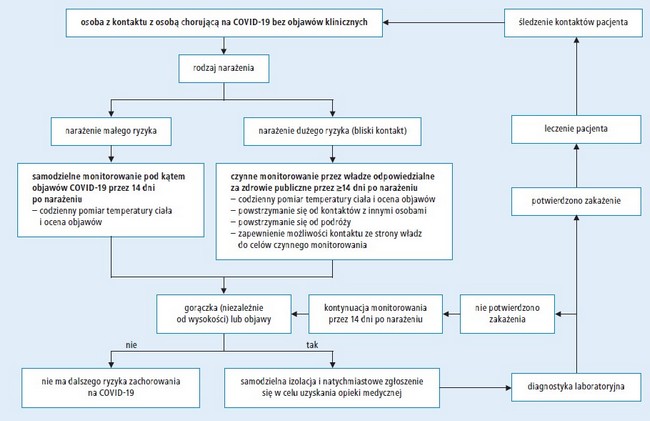 Ryc.1 Algorytm postępowania w przypadku kontaktu osoby bez objawów klinicznych z osobą chorującą na COVID-19( wg https://www.ecdc.europa.eu/en/publications-data/algorithm-management-contacts-probable-or-confirmed-covid-19-cases, Med. Prakt., 2020; 3: nn–nn)Działania w odniesieniu do osób z kontaktu:Kontakty wysokiego ryzyka– monitorowanie przez władze odpowiedzialne za zdrowie publiczne przez 14 dni, licząc od ostatniego dnia ekspozycji- codziennie pomiar temperatury ciała, obserwacja objawów (kaszel, trudności w oddychaniu)- unikanie spotkań towarzyskich- unikanie podróży- kontakt z najbliższą Powiatową Stacją Sanitarno-Epidemiologiczną, przekazując wszystkie niezbędne dane (kiedy i z jakiego rejonu osoba powróciła, jakie występują u niej objawy i od kiedy) celem czynnego monitorowania (zalecenia GIS)Kontakty niskiego ryzyka- samoobserwacja temperatury ciała i objawów przez 14 dni, licząc od ostatniego dnia ekspozycjiWszystkie osoby z kontaktu- niezależnie, czy wysokiego, czy niskiego ryzyka- powinny przebywać w izolacji i w przypadku wystąpienia w ciągu 14 dni jakichkolwiek objawów- zawiadomić służby medyczne i pojawić się na izbie przyjęć oddziału zakaźnego.Jeśli w ciągu 14 dni nie pojawią się objawy sugerujące zakażenie SARS-CoV-2, osoba z kontaktu nie jest dłużej uznawana jako kontakt ryzyka. Wg: https://gis.gov.pl/aktualnosci/zasady-postepowania-z-osobami-podejrzanymi-o-zakazenie-nowym-koronawirusem-2019-ncov/Aktualnie nie ma wytycznych Światowej Organizacji Zdrowia (WHO) ani Europejskiego Centrum ds. Zapobiegania i Kontroli Chorób (ECDC), które nakazywałyby objęcie nadzorem osoby powracające z krajów azjatyckich, jeżeli nie spełniają one kryteriów kwalifikacji do dalszego postępowania.Postępowaniu podlega osoba, która spełnia kryteria kliniczne ORAZ kryteria epidemiologiczne:Kryteria kliniczneKażda osoba, u której wystąpił co najmniej jeden z wymienionych objawów ostrej infekcji układu oddechowego:Gorączka (albo stan podgorączkowy), kaszel, dusznośćKryteria epidemiologiczneKażda osoba, która  w okresie 14 dni przed wystąpieniem objawów spełniała co najmniej jedno z następujących kryteriów:- podróżowała/przebywała w regionie, w którym podejrzewa się utrzymującą się transmisję SARS-CoV-2 [1]- miała bliski kontakt [2] z osobą, u której stwierdzono zakażenie SARS-CoV-2 (kontakt z przypadkiem potwierdzonym [3] lub przypadkiem prawdopodobnym [4])- pracowała lub przebywała jako odwiedzający [5] w jednostce opieki zdrowotnej, w której leczono pacjentów zakażonych SARS-CoV-2W przypadku wątpliwości należy skontaktować się z najbliższą Powiatową Stacją Sanitarno-Epidemiologiczną, przekazując wszystkie niezbędne dane (kiedy i z jakiego rejonu osoba powróciła, jakie występują u niej objawy i od kiedy). Każda osoba manifestująca objawy zakażenia SARS-CoV-2 powinna być hospitalizowana w oddziale zakaźnym (obserwacyjno-zakaźnym) z zapewnieniem warunków izolacji oddechowej i ścisłego reżimu sanitarnego.Osoby niespełniające kryteriów klinicznych ORAZ kryteriów epidemiologicznych powinny być leczone w warunkach ambulatoryjnych w ramach podstawowej opieki zdrowotnej.Zalecenia celem ograniczenia rozprzestrzeniania SARS-CoV-2:- Często myj ręce: często myj ręce używając mydła i wody, a jeśli nie masz do nich dostępu, używaj płynów/żeli na bazie alkoholu (min. 60%).Dlaczego? Mycie rąk ww. metodami zabija wirusa, jeśli znajduje się on na rękach.Zanieczyszczenie rąk wirusem sprzyja zakażeniu konkretnej osoby i rozprzestrzenianiu wirusa poprzez dotykanie twarzy, różnych powierzchni, klamki, telefonu komórkowego, klawiatury komputera, klawiatury terminala płatniczego, pieniędzy, artykułów spożywczych (w tym owoców i warzyw dostępnych na stoiskach samoobsługowych) itp. - Stosuj odpowiednie zasady ochrony podczas kaszlu i kichania: podczas kaszlu i kichania zakryj usta i nos zgiętym łokciem lub chusteczką – natychmiast wyrzuć chusteczkę do zamkniętego kosza i umyj ręce używając mydła i wody, a jeśli nie masz do nich dostępu – płynów/żeli na bazie alkoholu (min. 60%).Dlaczego? Zakrycie ust i nosa podczas kaszlu i kichania zapobiega rozprzestrzenianiu się zarazków i wirusów. Jeśli kichasz lub kaszlesz w dłonie, możesz zanieczyścić przedmioty lub dotykane osoby.- Zachowaj bezpieczną odległość: zachowaj co najmniej 1 metr odległości między sobą a innymi ludźmi, szczególnie tymi, którzy kaszlą, kichają i mają gorączkę.Dlaczego? Gdy ktoś zakażony wirusem powodującym chorobę układu oddechowego, taką jak COVID-19, kaszle lub kicha, wydala pod ciśnieniem małe kropelki śliny i śluzu zawierające wirusa. Jeśli jesteś zbyt blisko, istnieje ryzyko, że możesz wdychać wirusa.- Unikaj dotykania oczu, nosa i ustDlaczego? Dłonie dotykają wielu powierzchni, które mogą być skażone wirusem. Jeśli dotkniesz oczu, nosa lub ust zanieczyszczonymi rękami, możesz przenieść wirusa z powierzchni na siebie.- Zostań w domu, gdy tylko jest to możliwe; regularnie wietrz pomieszczenieZrezygnuj lub odłóż na później niepotrzebne podróżeJeśli to możliwe, wychodź z miejsca zamieszkanie tylko za konieczną potrzebą ( zakupy)- Unikaj rytuałów powitania (całowanie, obejmowanie się , podawanie ręki)- Unikaj bliskich kontaktów - zachowaj odległość od 1 do 2 m od innych ludzi, zwłaszcza w czasie rozmowy osobistej- Ogranicz kontakty prywatne do absolutnego minimum lub skorzystaj z możliwości pośredniego kontaktu (telefon, internet itp.)- Jeśli masz gorączkę, kaszel, trudności w oddychaniu, zasięgnij pomocy medycznej:Jeśli masz gorączkę, kaszel, trudności w oddychaniu, zasięgnij pomocy medycznej zgodnie z  informacją zamieszczoną na stronie Ministerstwa Zdrowia https://www.gov.pl/web/zdrowieDlaczego? Objawy ze strony układu oddechowego z towarzyszącą gorączką mogą mieć wiele przyczyn np. wirusową (wirusy grypy, adenowirusy, rynowirusy,  koronawirusy, wirusy paragrypy) czy bakteryjną (pałeczka Haemophilus influenzaea, pałeczka krztuśca, chlamydia, mykoplazma). - Jeśli masz łagodne objawy ze strony układu oddechowego i nie podróżowałeś do Chin i innych krajów, w których stwierdzono wzrost zakażeń SARS-CoV-2: pamiętaj o stosowaniu podstawowych zasad ochrony podczas kaszlu, kichania oraz higieny rąk i pozostań w domu do czasu powrotu do zdrowia, jeśli to możliwe.- Nie zaleca się używania masek na twarz przez zdrowych ludzi w celu zapobieżenia rozprzestrzenianiu się SARS-Cov-2Podejrzenie zakażenie SARS-Cov-2 jest powiązane przede wszystkim z:– z podróżowaniem po obszarze Chin i innych krajach, w którym zgłoszono przypadki zakażenia SARS-Cov-2,lub– bliskim kontaktem z kimś, kto podróżował po Chinach i innych krajach, w którym zgłoszono przypadki zakażenia SARS-Cov-2 i ma objawy ze strony układu oddechowego[1] Informacje o krajach/regionach z utrzymującą się transmisją SARS-CoV-2 są dostępne pod linkiem: https://www.ecdc.europa.eu/en/areas-presumed-ongoing-community-transmission-2019-ncov[2] Bliski kontakt jest definiowany jako narażenie personelu w jednostkach opieki zdrowotnej w związku z opieką nad chorymi  z SARS-CoV-2, zamieszkiwanie z pacjentem COVID19, praca w bliskiej odległości, przebywanie w tej samej klasie szkolnej z pacjentem COVID19, podróżowanie wspólnie z pacjentem COVID19 dowolnym środkiem transportu[3] Przypadek potwierdzony (kryteria laboratoryjne): wykrycie kwasu nukleinowego SARS-CoV-2 z materiału klinicznego  potwierdzone badaniem molekularnym ukierunkowanym na inny obszar genomu wirusa.[4] Przypadek prawdopodobny (kryteria laboratoryjne) co najmniej jedno z następujących kryteriów:– dodatni wynik testu w kierunku obecności koronawirusów (pan-coronavirus test),– niejednoznaczny wynik badania wykrywającego kwas nukleinowy SARS-CoV-2.[5] na obecnym etapie dotyczy to przede wszystkim zagranicznych jednostek opieki zdrowotnej w których hospitalizowano osoby z potwierdzonym zakażeniem SARS-CoV-2.